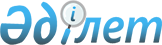 Об утверждении Плана протокольно-организационных мероприятий по подготовке и проведению 27 заседания Совета глав Администраций связи Регионального содружества в области связиПостановление Правительства Республики Казахстан от 8 июня 2002 года N 613

      В связи с проведением 27 заседания Совета глав Администраций связи Регионального содружества в области связи 10-11 июня 2002 года Правительство Республики Казахстан постановляет: 

      1. Принять предложение Министерства транспорта и коммуникаций Республики Казахстан и Администраций связи Регионального содружества в области связи (далее - АС РСС) о проведении 27 заседания Совета глав АС РСС (далее - заседание) в городе Астане в период с 10 по 11 июня 2002 года. 

      2. Утвердить прилагаемый План протокольно-организационных мероприятий по подготовке и проведению 27 заседания Совета глав АС РСС (далее - План). 

      3. Центральным исполнительным органам Республики Казахстан и заинтересованным организациям (по согласованию) принять конкретные меры по реализации мероприятий, предусмотренных Планом. 

      4. Министерству иностранных дел Республики Казахстан выделить Министерству транспорта и коммуникаций Республики Казахстан средства на проведение 27 заседания Совета глав АС РСС, в том числе на проживание глав делегаций, в сумме 2 230 800 (два миллиона двести тридцать тысяч восемьсот) тенге за счет средств, предусмотренных в республиканском бюджете на 2002 год по программе "Представительские затраты", а также оказать содействие в оформлении въездных и выездных документов для делегаций стран Балтии и дальнего зарубежья. 

      5. Контроль за исполнением настоящего постановления возложить на Министерство транспорта и коммуникаций Республики Казахстан. 

      6. Настоящее постановление вступает в силу со дня подписания. 

 

     Премьер-Министр     Республики Казахстан

                                                      Утвержден                                              постановлением Правительства                                                 Республики Казахстан                                                от 8 июня 2002 года N 613

                                План 

             протокольно-организационных мероприятий по подготовке             и проведению 27 заседания Совета глав Администраций               связи Регионального содружества в области связи___________________________________________________________________________N !        Мероприятие           !  Срок     !     Ответственные    !                              !исполнения !     исполнители___________________________________________________________________________1 !            2                 !     3     !          4       ___________________________________________________________________________1.  Подготовка программы           25 апреля   Министерство транспорта     проведения 27 заседания        2002 года   и коммуникаций Республики     Совета глав Администраций                  Казахстан     связи Регионального      содружества в области связи       (далее - заседание Совета      глав АС РСС)2.  Утверждение сметы расходов     25 апреля   Министерство транспорта     по подготовке и проведению     2002 года   и коммуникаций Республики     заседания Совета глав                      Казахстан, Министерство     АС РСС                                     иностранных дел                                                 Республики Казахстан3.  Организация встреч и           9-12 июня   Министерство транспорта     проводов глав и членов         2002 года   и коммуникаций      официальных делегаций АС                   Республики Казахстан     РСС в аэропорту города      Астаны4.  Транспортное обслуживание      9-12 июня   Министерство транспорта     делегаций по городу Астане     2002 года   и коммуникаций                                                Республики Казахстан5.  Организация размещения         9-12 июня   Министерство транспорта     глав делегаций в гостинице     2002 года   и коммуникаций Республики     "Окан Интерконтиненталь"                   Казахстан     и членов делегаций в      гостинице "Турист"6.  Аренда зала заседаний в        9-12 июня   Министерство транспорта     гостинице "Окан                2002 года   и коммуникаций Республики     Интерконтиненталь" и                       Казахстан, открытое      организация технического                   акционерное общество     обеспечения заседания                      "Казахтелеком"                                                 (по согласованию)7.  Приобретение подарков          30 мая      Министерство транспорта     для глав делегаций             2002 года   и коммуникаций                                                Республики Казахстан8.  Организация официального       11 июня     Министерство транспорта     ужина от Министра              2002 года   и коммуникаций     транспорта и коммуникаций                  Республики Казахстан     Республики Казахстан9.  Сопровождение машинами         10-11 июня  Министерство внутренних     Комитета дорожной полиции      2002 года   дел Республики Казахстан     Министерства внутренних дел      Республики Казахстан по      маршрутам следования      делегаций(Специалисты: Склярова И.В.,              Умбетова А.М.)     
					© 2012. РГП на ПХВ «Институт законодательства и правовой информации Республики Казахстан» Министерства юстиции Республики Казахстан
				